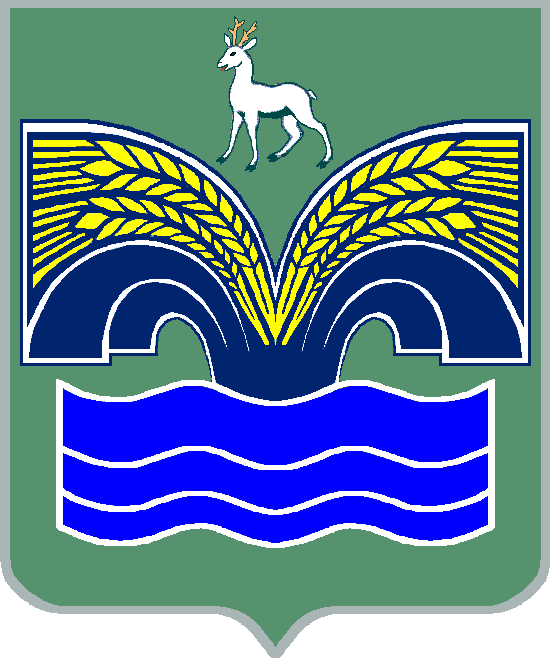 АДМИНИСТРАЦИЯМУНИЦИПАЛЬНОГО РАЙОНА КРАСНОЯРСКИЙ САМАРСКОЙ ОБЛАСТИПОСТАНОВЛЕНИЕот 20.08.2019 № 270                                                 Об утверждении проекта планировки и проекта межевания территории для строительства объекта АО «Самаранефтегаз»: 4859 П «Техническое перевооружение напорного нефтепровода УПН «Красноярская» - УПН «Алакаевская» (подводный переход ПК57+35-ПК58+66 1 нитка)» в границах сельского поселения Красный Яр и сельского поселения Светлое Поле муниципального района Красноярский Самарской области Рассмотрев  заявление АО «Самаранефтегаз» от 07.06.2019 №СНГ 26/2-1279, заключение о результатах публичных слушаний в сельском поселении Красный Яр муниципального района Красноярский Самарской области по проекту документации по планировке территории для строительства объекта АО «Самаранефтегаз»: 4859П «Техническое перевооружение напорного нефтепровода УПН «Красноярская» - УПН «Алакаевская» (подводный переход ПК 57+35-ПК58+66 1 нитка)» в границах сельского поселения Красный Яр муниципального района Красноярский Самарской области в составе проекта планировки территории и проекта межевания территории» от 19.04.2019, письмо администрации сельского поселения Красный Яр муниципального района Красноярский Самарской области от 08.08.2019 №1279, заключение  о результатах  публичных слушаний в сельском поселении  Светлое Поле  муниципального района Красноярский  Самарской области по проекту планировки территории и проекту межевания территории для проектирования и  строительства объекта АО «Самаранефтегаз» 4859П: «Техническое перевооружение напорного нефтепровода УПН «Красноярская» - УПН  «Алакаевская» (подводный переход ПК 57+35-ПК58+66 1 нитка)»  от  07.04.2019, в соответствии с  частью 4 статьи 45 Градостроительного кодекса Российской Федерации, пунктом 3 части 4 статьи 36 Федерального закона от 06.10.2003 № 131-ФЗ «Об общих принципах организации местного  самоуправления в Российской  Федерации», постановлением администрации муниципального района Красноярский Самарской области от 26.12.2017 №1278 «Об утверждении  Порядка подготовки документации по планировке территории, подготовка которой осуществляется на основании решений администрации муниципального района Красноярский Самарской области, и принятия решений об утверждении документации по планировке территории для размещения объектов местного значения и иных объектов капитального строительства, размещение которых планируется на территориях двух и более городских и сельских поселений муниципального района Красноярский Самарской области»,  пунктом 5  статьи 44 Устава  муниципального района Красноярский  Самарской области, принятого  решением  Собрания  представителей муниципального района Красноярский  Самарской области от 14.05.2015 № 20-СП, Администрация муниципального района Красноярский Самарской области ПОСТАНОВЛЯЕТ:                  1.  Утвердить прилагаемый проект планировки и проект межевания территории для строительства объекта АО «Самаранефтегаз»:4859П «Техническое перевооружение напорного нефтепровода УПН «Красноярская» - УПН «Алакаевская» (подводный переход ПК57+35-ПК58+66 1 нитка)» в границах сельского поселения Красный Яр и сельского поселения Светлое Поле муниципального района Красноярский Самарской области.     2. Опубликовать настоящее постановление в газете «Красноярские новости» в течение семи дней со дня его утверждения и разместить на официальном сайте администрации муниципального района Красноярский Самарской области в сети «Интернет», раздел «Градостроительство».      3. Настоящее постановление вступает в силу со дня его официального опубликования.Глава района                                                                                        М.В.Белоусов                                                                        Котелкина 21423